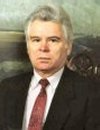 Владимир Андреевич Бобков (р. 22.02.1939, ст. Салтановка Жлобинского р-на Гомельской обл.), историк, политолог. Член-корреспондент Национальной академии наук Беларуси (1989), доктор исторических наук (1978), профессор (1983). Заслуженный деятель науки Республики Беларусь (1999). Окончил Белгосуниверситет (1963). Работал литработником, заведующим отделом ряда районных и республиканских газет, корреспондентом Госкомитета БССР по радиовещанию и телевидению. В 1969-1990 гг. работал в Институте истории партии при ЦК КПБ: старший научный сотрудник, заведующий сектором. С 1991 г. главный научный сотрудник Отдела информации по общественным наукам АН Беларуси, в 1992-2002 гг. заведующий кафедрой Белорусского государственного экономического университета, одновременно с 1993 г. директор Минского НИИ социально-экономических и политических проблем. С 2007 г. главный научный сотрудник, заведующий отделом Института экономики Национальной академии наук Беларуси. Основные работы по проблемам истории, партийного строительства КПСС и КПБ, политологии и региональной политики. Исследователь в области истории и политологии, в частности, проблем жизнедеятельности КПСС и ее составной части КПБ, истории создания и функционирования в современном белорусском обществе других политических партий и движений. Ряд работ посвящен анализу характера политических процессов в современном белорусском обществе, рассмотрению проблем взаимодействия власти и населения, создания эффективной системы государственного строительства; раскрывается содержание белорусской национальной идеи и идеологии государства, дается научный анализ состояния и перспектив развития белорусско-российских отношений. Автор свыше 150 научных работ, в т.ч. 14 индивидуальных и коллективных монографий.